Муниципальное бюджетное общеобразовательное учреждение «Средняя общеобразовательная школа №3 г. Красноармейска Саратовской области имени дважды Героя Советского Союза Скоморохова Н.М.»Конспект урока по предмету: Мир природы и человека«Здоровый образ жизни»Подготовила и провела:учитель Стафеева Ирина Анатольевна   г.Красноармейск, 2023 г Урок «Мир природы и человека» Тема: «Здоровый образ жизни». Цели:Помочь учащимся осознать ценность здоровья;Дать необходимые сведения о сохранении здоровья в игровой формеРасширить знания и представления детей о правилах здорового образа жизни.Способствовать формированию сознательного отношения к здоровью.Оборудование: карточки: физическое, психическое, социальное благополучие; ватман в центре наклеены буквы ЗОЖ, карточки со словами: РЕЖИМ, ГИГИЕНА, ДВИЖЕНИЕ, ПИТАНИЕ, ОТКАЗ ОТ ВРЕДНЫХ ПРИВЫЧЕК, картинки для наклеивания: режим дня, стихи о режиме,продукты вредные и полезные,смайлики, круговая диаграмма.Ход занятия.1.Организационный момент.2.Тема урока. Разгадайте слово. ВЬЕ-РО-ЗДОЧто такое ЗДОРОВЬЕ? (ответы детей). Сегодня мы поговорим о здоровье человека.Раньше говорили, что ЗДОРОВЬЕ – это отсутствие болезней. Сейчас говорят, что ЗДОРОВЬЕ – это физическое, психическое и социальное благополучие. Физическое – работа организма; психическое- человек доволен собой, своими достижениями, своей учебой, трудом; социальное- умение ладить с окружающими, находить новых друзей.3.Основная часть.Всем известно, и понятноЧто здоровым быть приятноТолько надо знатьКак здоровым стать.Врачи говорят, что наше здоровье зависит на 10 % от медицины, на 20% от наследственности, на 20% от окружающей среды, на 50% от ЗОЖ.От чего зависит ЗОЖ?Режим дня. В природе все идет по своему расписанию: солнце встает и садится в одно и то же время, последовательно времена года сменяют друг друга. И человек тоже должен соблюдать режим дня. Стихи о режиме дня. Наклеивание картинки.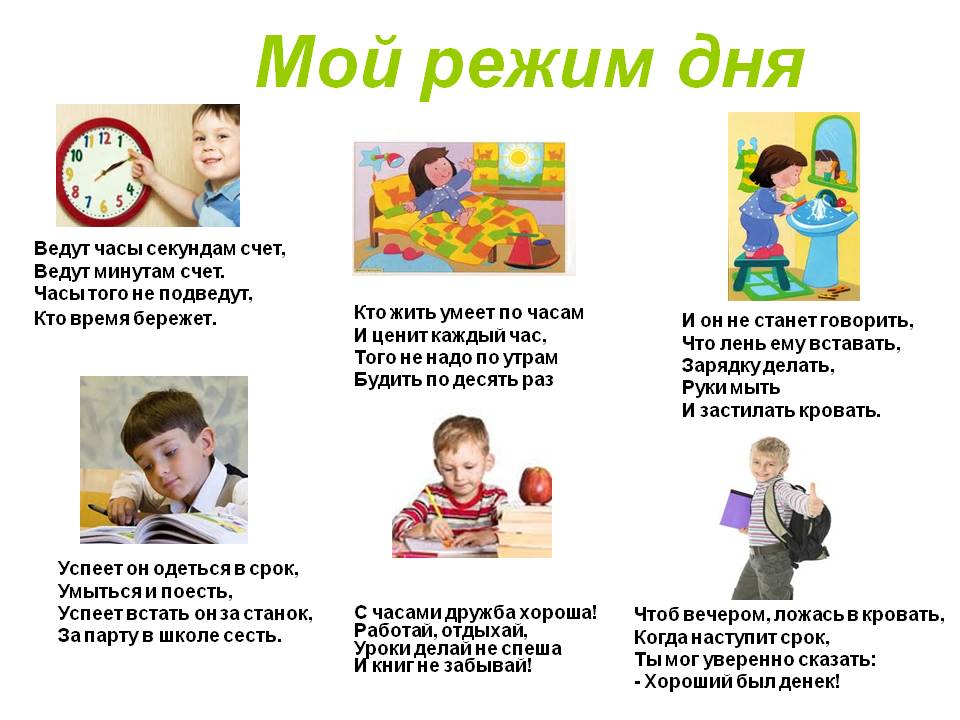 Здоровое питание. Выбираем и наклеиваем картинки с полезными продуктами, правила приёма пищи: тщательно пережевывать, не разговаривать за столом, не переедать, есть много овощей и фруктов.Двигательная активность. Делать зарядку по утрам, ежедневно гулять, записаться в спортивный кружок.Физминутка. Зарядка под музыку «Чивава».Личная гигиена. Учитель читает загадки, дети отгадывают, наклеивают картинки: расческа, мыло, зубная щетка, носовой платок.Резинка — АкулинкаПошла гулять по спинке.А пока она гуляла,Спинка розовая стала.Гладко, душисто, моет чисто!Хоть на вид она не очень хорошаИ немножечко похожа на ежа,Очень любит перед тем, как лягу спать,На зубах моих минутку поплясать.За волной волна,Идет по полю борона,Пшеницу разгребает,Порядок соблюдает.4.Подведение итогов.У нас получился плакат о правилах ЗОЖ. Что такое здоровье?Вы справились со всеми заданиями, узнали, как нужно беречь свое здоровье.5.Рефлексия.Выбор смайлика.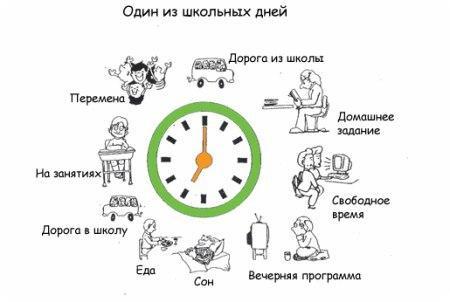 Ешь овощи и фрукты!Не разговаривай за столом!Тщательно пережевывай пищу, не торопись!     Не переедай!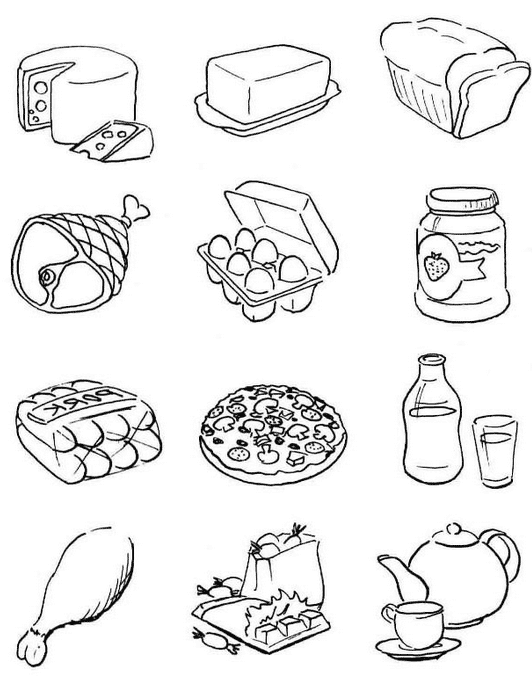 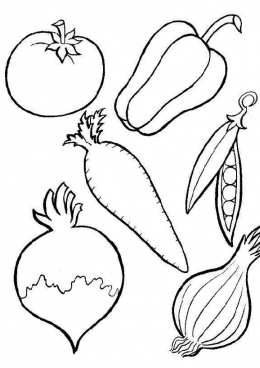 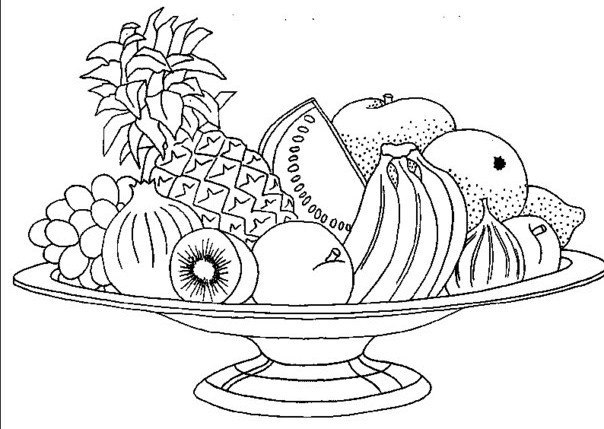 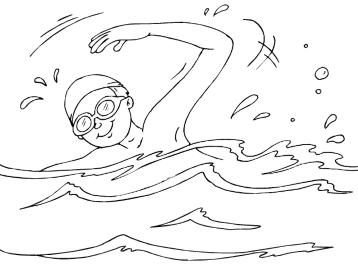 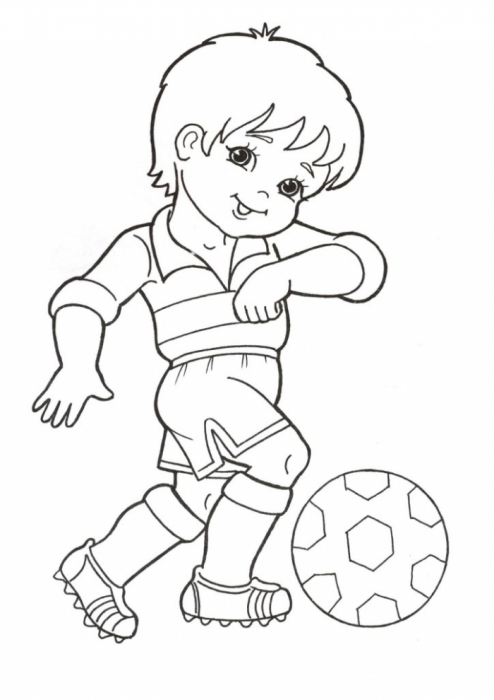 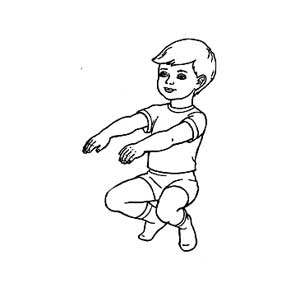 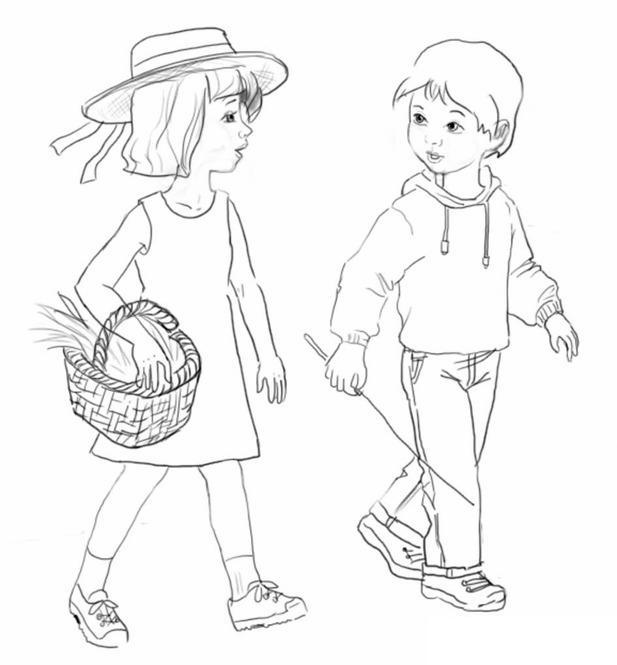 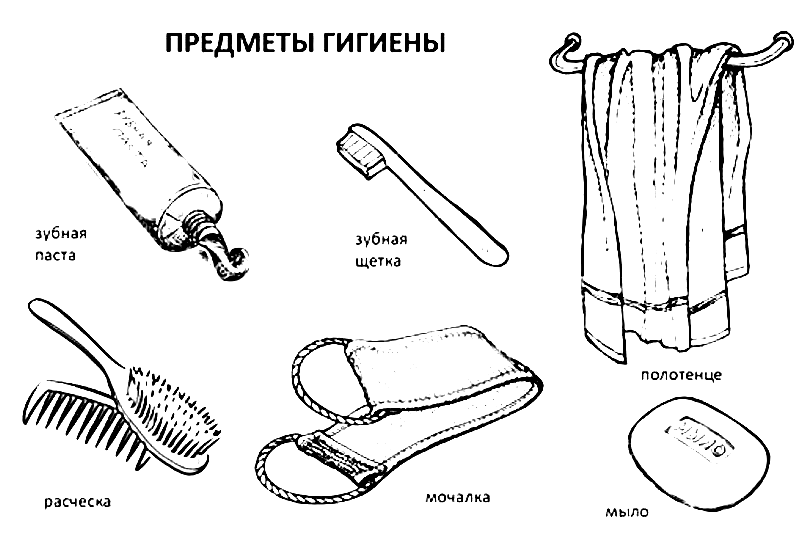 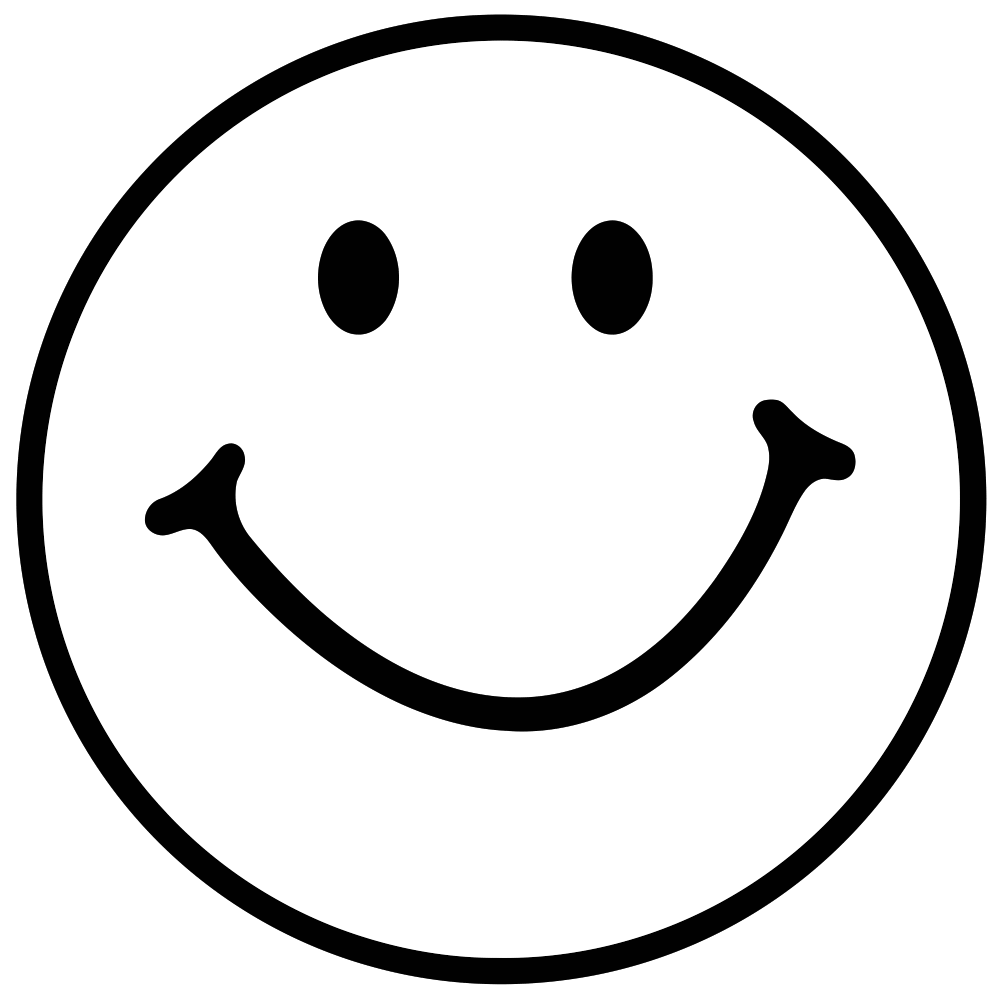 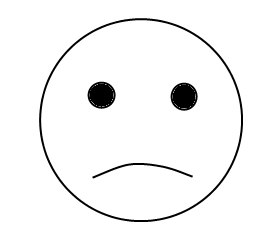 